VOLUNTEER SERVICE AGREEMENT—NATURAL & CULTURAL RESOURCESVOLUNTEER SERVICE AGREEMENT—NATURAL & CULTURAL RESOURCESVOLUNTEER SERVICE AGREEMENT—NATURAL & CULTURAL RESOURCESVOLUNTEER SERVICE AGREEMENT—NATURAL & CULTURAL RESOURCESVOLUNTEER SERVICE AGREEMENT—NATURAL & CULTURAL RESOURCESVOLUNTEER SERVICE AGREEMENT—NATURAL & CULTURAL RESOURCESVOLUNTEER SERVICE AGREEMENT—NATURAL & CULTURAL RESOURCESVOLUNTEER SERVICE AGREEMENT—NATURAL & CULTURAL RESOURCESVOLUNTEER SERVICE AGREEMENT—NATURAL & CULTURAL RESOURCESVOLUNTEER SERVICE AGREEMENT—NATURAL & CULTURAL RESOURCESVOLUNTEER SERVICE AGREEMENT—NATURAL & CULTURAL RESOURCES  INDIVIDUAL      INDIVIDUAL      INDIVIDUAL      INDIVIDUAL      INDIVIDUAL      INDIVIDUAL      INDIVIDUAL      GROUP  GROUP  GROUP  GROUP NAME OF AGENCY    Cuyahoga Valley National Park NAME OF AGENCY    Cuyahoga Valley National Park NAME OF AGENCY    Cuyahoga Valley National Park NAME OF AGENCY    Cuyahoga Valley National Park NAME OF AGENCY    Cuyahoga Valley National Park NAME OF AGENCY    Cuyahoga Valley National Park NAME OF AGENCY    Cuyahoga Valley National Park NAME OF AGENCY    Cuyahoga Valley National ParkAGREEMENT #AGREEMENT #AGREEMENT # NAME OF VOLUNTEER  (First, Last) NAME OF VOLUNTEER  (First, Last) NAME OF VOLUNTEER  (First, Last) NAME OF VOLUNTEER  (First, Last) NAME OF VOLUNTEER  (First, Last) NAME OF VOLUNTEER  (First, Last) NAME OF VOLUNTEER  (First, Last) NAME OF VOLUNTEER  (First, Last) U.S. CITIZEN OR PERMANENT RESIDENT      Yes            No, list  visa type_____________________________ U.S. CITIZEN OR PERMANENT RESIDENT      Yes            No, list  visa type_____________________________ U.S. CITIZEN OR PERMANENT RESIDENT      Yes            No, list  visa type_____________________________7.  NAME OF GROUP7.  NAME OF GROUP7.  NAME OF GROUP7.  NAME OF GROUP7.  NAME OF GROUP7.  NAME OF GROUP7.  NAME OF GROUP8.  NAME OF GROUP CONTACT (First, Last)8.  NAME OF GROUP CONTACT (First, Last)8.  NAME OF GROUP CONTACT (First, Last)8.  NAME OF GROUP CONTACT (First, Last)9.  STREET ADDRESS9.  STREET ADDRESS9.  STREET ADDRESS9.  STREET ADDRESS9.  STREET ADDRESS9.  STREET ADDRESS9.  STREET ADDRESSCITY, STATE, ZIP CODECITY, STATE, ZIP CODECITY, STATE, ZIP CODECITY, STATE, ZIP CODEEMAIL ADDRESSEMAIL ADDRESSEMAIL ADDRESSPHONEHome:Mobile: PHONEHome:Mobile: PHONEHome:Mobile: PHONEHome:Mobile: PHONEHome:Mobile: AGE  Under 15        15 - 18         19 - 25               26 - 35              36 - 54          55 and OlderAGE  Under 15        15 - 18         19 - 25               26 - 35              36 - 54          55 and OlderAGE  Under 15        15 - 18         19 - 25               26 - 35              36 - 54          55 and OlderETHNICITY & RACE (Optional): Please report both ethnicity and race and tell us if you are a veteran or have a disability.  Multiracial respondents may select two or more races. This information will inform our understanding of diversity and inclusion among the volunteer force in the natural and cultural resource areas.ETHNICITY & RACE (Optional): Please report both ethnicity and race and tell us if you are a veteran or have a disability.  Multiracial respondents may select two or more races. This information will inform our understanding of diversity and inclusion among the volunteer force in the natural and cultural resource areas.ETHNICITY & RACE (Optional): Please report both ethnicity and race and tell us if you are a veteran or have a disability.  Multiracial respondents may select two or more races. This information will inform our understanding of diversity and inclusion among the volunteer force in the natural and cultural resource areas.ETHNICITY & RACE (Optional): Please report both ethnicity and race and tell us if you are a veteran or have a disability.  Multiracial respondents may select two or more races. This information will inform our understanding of diversity and inclusion among the volunteer force in the natural and cultural resource areas.ETHNICITY & RACE (Optional): Please report both ethnicity and race and tell us if you are a veteran or have a disability.  Multiracial respondents may select two or more races. This information will inform our understanding of diversity and inclusion among the volunteer force in the natural and cultural resource areas.ETHNICITY & RACE (Optional): Please report both ethnicity and race and tell us if you are a veteran or have a disability.  Multiracial respondents may select two or more races. This information will inform our understanding of diversity and inclusion among the volunteer force in the natural and cultural resource areas.ETHNICITY & RACE (Optional): Please report both ethnicity and race and tell us if you are a veteran or have a disability.  Multiracial respondents may select two or more races. This information will inform our understanding of diversity and inclusion among the volunteer force in the natural and cultural resource areas.ETHNICITY & RACE (Optional): Please report both ethnicity and race and tell us if you are a veteran or have a disability.  Multiracial respondents may select two or more races. This information will inform our understanding of diversity and inclusion among the volunteer force in the natural and cultural resource areas.ETHNICITY & RACE (Optional): Please report both ethnicity and race and tell us if you are a veteran or have a disability.  Multiracial respondents may select two or more races. This information will inform our understanding of diversity and inclusion among the volunteer force in the natural and cultural resource areas.ETHNICITY & RACE (Optional): Please report both ethnicity and race and tell us if you are a veteran or have a disability.  Multiracial respondents may select two or more races. This information will inform our understanding of diversity and inclusion among the volunteer force in the natural and cultural resource areas.ETHNICITY & RACE (Optional): Please report both ethnicity and race and tell us if you are a veteran or have a disability.  Multiracial respondents may select two or more races. This information will inform our understanding of diversity and inclusion among the volunteer force in the natural and cultural resource areas.14a.  Ethnicity (Select one):         Hispanic or Latino                 Not Hispanic or Latino 14b.  Race (Select one or more, regardless of ethnicity):          American Indian or Alaskan Native     Asian           Black or African American         White          Native Hawaiian or Other Pacific Islander    14b.  Race (Select one or more, regardless of ethnicity):          American Indian or Alaskan Native     Asian           Black or African American         White          Native Hawaiian or Other Pacific Islander    14b.  Race (Select one or more, regardless of ethnicity):          American Indian or Alaskan Native     Asian           Black or African American         White          Native Hawaiian or Other Pacific Islander    14b.  Race (Select one or more, regardless of ethnicity):          American Indian or Alaskan Native     Asian           Black or African American         White          Native Hawaiian or Other Pacific Islander    14b.  Race (Select one or more, regardless of ethnicity):          American Indian or Alaskan Native     Asian           Black or African American         White          Native Hawaiian or Other Pacific Islander    14b.  Race (Select one or more, regardless of ethnicity):          American Indian or Alaskan Native     Asian           Black or African American         White          Native Hawaiian or Other Pacific Islander    14b.  Race (Select one or more, regardless of ethnicity):          American Indian or Alaskan Native     Asian           Black or African American         White          Native Hawaiian or Other Pacific Islander    14b.  Race (Select one or more, regardless of ethnicity):          American Indian or Alaskan Native     Asian           Black or African American         White          Native Hawaiian or Other Pacific Islander    14c. Are you a Veteran?      Yes     No14c. Are you a Veteran?      Yes     No14a.  Ethnicity (Select one):         Hispanic or Latino                 Not Hispanic or Latino 14b.  Race (Select one or more, regardless of ethnicity):          American Indian or Alaskan Native     Asian           Black or African American         White          Native Hawaiian or Other Pacific Islander    14b.  Race (Select one or more, regardless of ethnicity):          American Indian or Alaskan Native     Asian           Black or African American         White          Native Hawaiian or Other Pacific Islander    14b.  Race (Select one or more, regardless of ethnicity):          American Indian or Alaskan Native     Asian           Black or African American         White          Native Hawaiian or Other Pacific Islander    14b.  Race (Select one or more, regardless of ethnicity):          American Indian or Alaskan Native     Asian           Black or African American         White          Native Hawaiian or Other Pacific Islander    14b.  Race (Select one or more, regardless of ethnicity):          American Indian or Alaskan Native     Asian           Black or African American         White          Native Hawaiian or Other Pacific Islander    14b.  Race (Select one or more, regardless of ethnicity):          American Indian or Alaskan Native     Asian           Black or African American         White          Native Hawaiian or Other Pacific Islander    14b.  Race (Select one or more, regardless of ethnicity):          American Indian or Alaskan Native     Asian           Black or African American         White          Native Hawaiian or Other Pacific Islander    14b.  Race (Select one or more, regardless of ethnicity):          American Indian or Alaskan Native     Asian           Black or African American         White          Native Hawaiian or Other Pacific Islander    14d. Do you have disability?     Yes     No14d. Do you have disability?     Yes     NoEMERGENCY CONTACT INFORMATIONEMERGENCY CONTACT INFORMATIONEMERGENCY CONTACT INFORMATIONEMERGENCY CONTACT INFORMATIONEMERGENCY CONTACT INFORMATIONEMERGENCY CONTACT INFORMATIONEMERGENCY CONTACT INFORMATIONEMERGENCY CONTACT INFORMATIONEMERGENCY CONTACT INFORMATIONEMERGENCY CONTACT INFORMATIONEMERGENCY CONTACT INFORMATIONNAME (Last, First)NAME (Last, First)NAME (Last, First)NAME (Last, First)NAME (Last, First)PHONEHome:Mobile:PHONEHome:Mobile:PHONEHome:Mobile:EMAIL ADDRESSEMAIL ADDRESSEMAIL ADDRESSSTREET ADDRESSSTREET ADDRESSSTREET ADDRESSSTREET ADDRESSSTREET ADDRESSCITY, STATE, ZIP CODE CITY, STATE, ZIP CODE CITY, STATE, ZIP CODE CITY, STATE, ZIP CODE CITY, STATE, ZIP CODE CITY, STATE, ZIP CODE GOVERNMENT OFFICIAL COMPLETES THIS SECTIONGOVERNMENT OFFICIAL COMPLETES THIS SECTIONGOVERNMENT OFFICIAL COMPLETES THIS SECTIONGOVERNMENT OFFICIAL COMPLETES THIS SECTIONGOVERNMENT OFFICIAL COMPLETES THIS SECTIONGOVERNMENT OFFICIAL COMPLETES THIS SECTIONGOVERNMENT OFFICIAL COMPLETES THIS SECTIONGOVERNMENT OFFICIAL COMPLETES THIS SECTIONGOVERNMENT OFFICIAL COMPLETES THIS SECTIONGOVERNMENT OFFICIAL COMPLETES THIS SECTIONGOVERNMENT OFFICIAL COMPLETES THIS SECTIONAGENCY CONTACT NAME (Last, First)Davis, Chris AGENCY CONTACT NAME (Last, First)Davis, Chris AGENCY CONTACT NAME (Last, First)Davis, Chris AGENCY CONTACT NAME (Last, First)Davis, Chris AGENCY CONTACT NAME (Last, First)Davis, Chris AGENCY CONTACT NAME (Last, First)Davis, Chris   AGENCY CONTACT EMAIL & PHONEChristopher_Davis@nps.gov; 330-342-0764 x 5  AGENCY CONTACT EMAIL & PHONEChristopher_Davis@nps.gov; 330-342-0764 x 5  AGENCY CONTACT EMAIL & PHONEChristopher_Davis@nps.gov; 330-342-0764 x 5  AGENCY CONTACT EMAIL & PHONEChristopher_Davis@nps.gov; 330-342-0764 x 5  AGENCY CONTACT EMAIL & PHONEChristopher_Davis@nps.gov; 330-342-0764 x 5REIMBURSEMENTS APPROVED:    Yes        NoType and Rate of Reimbursement:  REIMBURSEMENTS APPROVED:    Yes        NoType and Rate of Reimbursement:  REIMBURSEMENTS APPROVED:    Yes        NoType and Rate of Reimbursement:  REIMBURSEMENTS APPROVED:    Yes        NoType and Rate of Reimbursement:  REIMBURSEMENTS APPROVED:    Yes        NoType and Rate of Reimbursement:  REIMBURSEMENTS APPROVED:    Yes        NoType and Rate of Reimbursement:  VOLUNTEER POSITION/GROUP PROJECT TITLE:Habitat Restoration- (circle the Habitat Restoration position below)VOLUNTEER POSITION/GROUP PROJECT TITLE:Habitat Restoration- (circle the Habitat Restoration position below)VOLUNTEER POSITION/GROUP PROJECT TITLE:Habitat Restoration- (circle the Habitat Restoration position below)VOLUNTEER POSITION/GROUP PROJECT TITLE:Habitat Restoration- (circle the Habitat Restoration position below)VOLUNTEER POSITION/GROUP PROJECT TITLE:Habitat Restoration- (circle the Habitat Restoration position below)24.  Description of service to be performed.  Provide a brief abstract of volunteer or service activity and the location of the volunteer activity, and attach description of service to be performed.  Service description should include details such as time and schedule commitment, use of government vehicle, use of personal equipment and/or vehicle, skills required (note certifications if necessary), level of physical activity required, etc.  If this is a group agreement, the leader is to provide the group name and attach a complete list of group participants or optional form 301b for each volunteer.  VOLUNTEER/SERVICE ACTIVITY ABSTRACT  Habitat Restoration: Volunteers will work under the supervision of Resource Management Staff or experienced volunteers in one of four areas: Invasive Plant Removal: volunteer will control invasive plants using hand pulling, clippers, loppers, folding saws, weed wrenches.  Seed Collection: volunteers will collect seeds by hand, with clippers, or sickles.  Plant Installation: volunteer will install plants using shovels, trowels, wheelbarrows and other appropriate tools. Nursery: volunteers assist with up-potting, seed sowing, weeding, and watering using clippers and trowels.Time commitment varies by project.  Equipment and training will be provided.If the volunteer does not consent to being photographed or to the release of their photographic image, it is the responsibility of the volunteer to notify the on-site photographer and remove themselves from photo opportunities.                            Chainsaw Maintenance                                          Operation Restoration                          Wetmore Restoration Area                            Horticulturalist                                                         Planting/Revegetation                            Invasive Plant Removal                                           Seed Collection25.  Check all that apply:      Description of service attached        List of group participants/optional form 301b attached                                                         Job Hazard Analysis                          Valid Driver’s License Verified (if required)  24.  Description of service to be performed.  Provide a brief abstract of volunteer or service activity and the location of the volunteer activity, and attach description of service to be performed.  Service description should include details such as time and schedule commitment, use of government vehicle, use of personal equipment and/or vehicle, skills required (note certifications if necessary), level of physical activity required, etc.  If this is a group agreement, the leader is to provide the group name and attach a complete list of group participants or optional form 301b for each volunteer.  VOLUNTEER/SERVICE ACTIVITY ABSTRACT  Habitat Restoration: Volunteers will work under the supervision of Resource Management Staff or experienced volunteers in one of four areas: Invasive Plant Removal: volunteer will control invasive plants using hand pulling, clippers, loppers, folding saws, weed wrenches.  Seed Collection: volunteers will collect seeds by hand, with clippers, or sickles.  Plant Installation: volunteer will install plants using shovels, trowels, wheelbarrows and other appropriate tools. Nursery: volunteers assist with up-potting, seed sowing, weeding, and watering using clippers and trowels.Time commitment varies by project.  Equipment and training will be provided.If the volunteer does not consent to being photographed or to the release of their photographic image, it is the responsibility of the volunteer to notify the on-site photographer and remove themselves from photo opportunities.                            Chainsaw Maintenance                                          Operation Restoration                          Wetmore Restoration Area                            Horticulturalist                                                         Planting/Revegetation                            Invasive Plant Removal                                           Seed Collection25.  Check all that apply:      Description of service attached        List of group participants/optional form 301b attached                                                         Job Hazard Analysis                          Valid Driver’s License Verified (if required)  24.  Description of service to be performed.  Provide a brief abstract of volunteer or service activity and the location of the volunteer activity, and attach description of service to be performed.  Service description should include details such as time and schedule commitment, use of government vehicle, use of personal equipment and/or vehicle, skills required (note certifications if necessary), level of physical activity required, etc.  If this is a group agreement, the leader is to provide the group name and attach a complete list of group participants or optional form 301b for each volunteer.  VOLUNTEER/SERVICE ACTIVITY ABSTRACT  Habitat Restoration: Volunteers will work under the supervision of Resource Management Staff or experienced volunteers in one of four areas: Invasive Plant Removal: volunteer will control invasive plants using hand pulling, clippers, loppers, folding saws, weed wrenches.  Seed Collection: volunteers will collect seeds by hand, with clippers, or sickles.  Plant Installation: volunteer will install plants using shovels, trowels, wheelbarrows and other appropriate tools. Nursery: volunteers assist with up-potting, seed sowing, weeding, and watering using clippers and trowels.Time commitment varies by project.  Equipment and training will be provided.If the volunteer does not consent to being photographed or to the release of their photographic image, it is the responsibility of the volunteer to notify the on-site photographer and remove themselves from photo opportunities.                            Chainsaw Maintenance                                          Operation Restoration                          Wetmore Restoration Area                            Horticulturalist                                                         Planting/Revegetation                            Invasive Plant Removal                                           Seed Collection25.  Check all that apply:      Description of service attached        List of group participants/optional form 301b attached                                                         Job Hazard Analysis                          Valid Driver’s License Verified (if required)  24.  Description of service to be performed.  Provide a brief abstract of volunteer or service activity and the location of the volunteer activity, and attach description of service to be performed.  Service description should include details such as time and schedule commitment, use of government vehicle, use of personal equipment and/or vehicle, skills required (note certifications if necessary), level of physical activity required, etc.  If this is a group agreement, the leader is to provide the group name and attach a complete list of group participants or optional form 301b for each volunteer.  VOLUNTEER/SERVICE ACTIVITY ABSTRACT  Habitat Restoration: Volunteers will work under the supervision of Resource Management Staff or experienced volunteers in one of four areas: Invasive Plant Removal: volunteer will control invasive plants using hand pulling, clippers, loppers, folding saws, weed wrenches.  Seed Collection: volunteers will collect seeds by hand, with clippers, or sickles.  Plant Installation: volunteer will install plants using shovels, trowels, wheelbarrows and other appropriate tools. Nursery: volunteers assist with up-potting, seed sowing, weeding, and watering using clippers and trowels.Time commitment varies by project.  Equipment and training will be provided.If the volunteer does not consent to being photographed or to the release of their photographic image, it is the responsibility of the volunteer to notify the on-site photographer and remove themselves from photo opportunities.                            Chainsaw Maintenance                                          Operation Restoration                          Wetmore Restoration Area                            Horticulturalist                                                         Planting/Revegetation                            Invasive Plant Removal                                           Seed Collection25.  Check all that apply:      Description of service attached        List of group participants/optional form 301b attached                                                         Job Hazard Analysis                          Valid Driver’s License Verified (if required)  24.  Description of service to be performed.  Provide a brief abstract of volunteer or service activity and the location of the volunteer activity, and attach description of service to be performed.  Service description should include details such as time and schedule commitment, use of government vehicle, use of personal equipment and/or vehicle, skills required (note certifications if necessary), level of physical activity required, etc.  If this is a group agreement, the leader is to provide the group name and attach a complete list of group participants or optional form 301b for each volunteer.  VOLUNTEER/SERVICE ACTIVITY ABSTRACT  Habitat Restoration: Volunteers will work under the supervision of Resource Management Staff or experienced volunteers in one of four areas: Invasive Plant Removal: volunteer will control invasive plants using hand pulling, clippers, loppers, folding saws, weed wrenches.  Seed Collection: volunteers will collect seeds by hand, with clippers, or sickles.  Plant Installation: volunteer will install plants using shovels, trowels, wheelbarrows and other appropriate tools. Nursery: volunteers assist with up-potting, seed sowing, weeding, and watering using clippers and trowels.Time commitment varies by project.  Equipment and training will be provided.If the volunteer does not consent to being photographed or to the release of their photographic image, it is the responsibility of the volunteer to notify the on-site photographer and remove themselves from photo opportunities.                            Chainsaw Maintenance                                          Operation Restoration                          Wetmore Restoration Area                            Horticulturalist                                                         Planting/Revegetation                            Invasive Plant Removal                                           Seed Collection25.  Check all that apply:      Description of service attached        List of group participants/optional form 301b attached                                                         Job Hazard Analysis                          Valid Driver’s License Verified (if required)  24.  Description of service to be performed.  Provide a brief abstract of volunteer or service activity and the location of the volunteer activity, and attach description of service to be performed.  Service description should include details such as time and schedule commitment, use of government vehicle, use of personal equipment and/or vehicle, skills required (note certifications if necessary), level of physical activity required, etc.  If this is a group agreement, the leader is to provide the group name and attach a complete list of group participants or optional form 301b for each volunteer.  VOLUNTEER/SERVICE ACTIVITY ABSTRACT  Habitat Restoration: Volunteers will work under the supervision of Resource Management Staff or experienced volunteers in one of four areas: Invasive Plant Removal: volunteer will control invasive plants using hand pulling, clippers, loppers, folding saws, weed wrenches.  Seed Collection: volunteers will collect seeds by hand, with clippers, or sickles.  Plant Installation: volunteer will install plants using shovels, trowels, wheelbarrows and other appropriate tools. Nursery: volunteers assist with up-potting, seed sowing, weeding, and watering using clippers and trowels.Time commitment varies by project.  Equipment and training will be provided.If the volunteer does not consent to being photographed or to the release of their photographic image, it is the responsibility of the volunteer to notify the on-site photographer and remove themselves from photo opportunities.                            Chainsaw Maintenance                                          Operation Restoration                          Wetmore Restoration Area                            Horticulturalist                                                         Planting/Revegetation                            Invasive Plant Removal                                           Seed Collection25.  Check all that apply:      Description of service attached        List of group participants/optional form 301b attached                                                         Job Hazard Analysis                          Valid Driver’s License Verified (if required)  24.  Description of service to be performed.  Provide a brief abstract of volunteer or service activity and the location of the volunteer activity, and attach description of service to be performed.  Service description should include details such as time and schedule commitment, use of government vehicle, use of personal equipment and/or vehicle, skills required (note certifications if necessary), level of physical activity required, etc.  If this is a group agreement, the leader is to provide the group name and attach a complete list of group participants or optional form 301b for each volunteer.  VOLUNTEER/SERVICE ACTIVITY ABSTRACT  Habitat Restoration: Volunteers will work under the supervision of Resource Management Staff or experienced volunteers in one of four areas: Invasive Plant Removal: volunteer will control invasive plants using hand pulling, clippers, loppers, folding saws, weed wrenches.  Seed Collection: volunteers will collect seeds by hand, with clippers, or sickles.  Plant Installation: volunteer will install plants using shovels, trowels, wheelbarrows and other appropriate tools. Nursery: volunteers assist with up-potting, seed sowing, weeding, and watering using clippers and trowels.Time commitment varies by project.  Equipment and training will be provided.If the volunteer does not consent to being photographed or to the release of their photographic image, it is the responsibility of the volunteer to notify the on-site photographer and remove themselves from photo opportunities.                            Chainsaw Maintenance                                          Operation Restoration                          Wetmore Restoration Area                            Horticulturalist                                                         Planting/Revegetation                            Invasive Plant Removal                                           Seed Collection25.  Check all that apply:      Description of service attached        List of group participants/optional form 301b attached                                                         Job Hazard Analysis                          Valid Driver’s License Verified (if required)  24.  Description of service to be performed.  Provide a brief abstract of volunteer or service activity and the location of the volunteer activity, and attach description of service to be performed.  Service description should include details such as time and schedule commitment, use of government vehicle, use of personal equipment and/or vehicle, skills required (note certifications if necessary), level of physical activity required, etc.  If this is a group agreement, the leader is to provide the group name and attach a complete list of group participants or optional form 301b for each volunteer.  VOLUNTEER/SERVICE ACTIVITY ABSTRACT  Habitat Restoration: Volunteers will work under the supervision of Resource Management Staff or experienced volunteers in one of four areas: Invasive Plant Removal: volunteer will control invasive plants using hand pulling, clippers, loppers, folding saws, weed wrenches.  Seed Collection: volunteers will collect seeds by hand, with clippers, or sickles.  Plant Installation: volunteer will install plants using shovels, trowels, wheelbarrows and other appropriate tools. Nursery: volunteers assist with up-potting, seed sowing, weeding, and watering using clippers and trowels.Time commitment varies by project.  Equipment and training will be provided.If the volunteer does not consent to being photographed or to the release of their photographic image, it is the responsibility of the volunteer to notify the on-site photographer and remove themselves from photo opportunities.                            Chainsaw Maintenance                                          Operation Restoration                          Wetmore Restoration Area                            Horticulturalist                                                         Planting/Revegetation                            Invasive Plant Removal                                           Seed Collection25.  Check all that apply:      Description of service attached        List of group participants/optional form 301b attached                                                         Job Hazard Analysis                          Valid Driver’s License Verified (if required)  24.  Description of service to be performed.  Provide a brief abstract of volunteer or service activity and the location of the volunteer activity, and attach description of service to be performed.  Service description should include details such as time and schedule commitment, use of government vehicle, use of personal equipment and/or vehicle, skills required (note certifications if necessary), level of physical activity required, etc.  If this is a group agreement, the leader is to provide the group name and attach a complete list of group participants or optional form 301b for each volunteer.  VOLUNTEER/SERVICE ACTIVITY ABSTRACT  Habitat Restoration: Volunteers will work under the supervision of Resource Management Staff or experienced volunteers in one of four areas: Invasive Plant Removal: volunteer will control invasive plants using hand pulling, clippers, loppers, folding saws, weed wrenches.  Seed Collection: volunteers will collect seeds by hand, with clippers, or sickles.  Plant Installation: volunteer will install plants using shovels, trowels, wheelbarrows and other appropriate tools. Nursery: volunteers assist with up-potting, seed sowing, weeding, and watering using clippers and trowels.Time commitment varies by project.  Equipment and training will be provided.If the volunteer does not consent to being photographed or to the release of their photographic image, it is the responsibility of the volunteer to notify the on-site photographer and remove themselves from photo opportunities.                            Chainsaw Maintenance                                          Operation Restoration                          Wetmore Restoration Area                            Horticulturalist                                                         Planting/Revegetation                            Invasive Plant Removal                                           Seed Collection25.  Check all that apply:      Description of service attached        List of group participants/optional form 301b attached                                                         Job Hazard Analysis                          Valid Driver’s License Verified (if required)  24.  Description of service to be performed.  Provide a brief abstract of volunteer or service activity and the location of the volunteer activity, and attach description of service to be performed.  Service description should include details such as time and schedule commitment, use of government vehicle, use of personal equipment and/or vehicle, skills required (note certifications if necessary), level of physical activity required, etc.  If this is a group agreement, the leader is to provide the group name and attach a complete list of group participants or optional form 301b for each volunteer.  VOLUNTEER/SERVICE ACTIVITY ABSTRACT  Habitat Restoration: Volunteers will work under the supervision of Resource Management Staff or experienced volunteers in one of four areas: Invasive Plant Removal: volunteer will control invasive plants using hand pulling, clippers, loppers, folding saws, weed wrenches.  Seed Collection: volunteers will collect seeds by hand, with clippers, or sickles.  Plant Installation: volunteer will install plants using shovels, trowels, wheelbarrows and other appropriate tools. Nursery: volunteers assist with up-potting, seed sowing, weeding, and watering using clippers and trowels.Time commitment varies by project.  Equipment and training will be provided.If the volunteer does not consent to being photographed or to the release of their photographic image, it is the responsibility of the volunteer to notify the on-site photographer and remove themselves from photo opportunities.                            Chainsaw Maintenance                                          Operation Restoration                          Wetmore Restoration Area                            Horticulturalist                                                         Planting/Revegetation                            Invasive Plant Removal                                           Seed Collection25.  Check all that apply:      Description of service attached        List of group participants/optional form 301b attached                                                         Job Hazard Analysis                          Valid Driver’s License Verified (if required)  24.  Description of service to be performed.  Provide a brief abstract of volunteer or service activity and the location of the volunteer activity, and attach description of service to be performed.  Service description should include details such as time and schedule commitment, use of government vehicle, use of personal equipment and/or vehicle, skills required (note certifications if necessary), level of physical activity required, etc.  If this is a group agreement, the leader is to provide the group name and attach a complete list of group participants or optional form 301b for each volunteer.  VOLUNTEER/SERVICE ACTIVITY ABSTRACT  Habitat Restoration: Volunteers will work under the supervision of Resource Management Staff or experienced volunteers in one of four areas: Invasive Plant Removal: volunteer will control invasive plants using hand pulling, clippers, loppers, folding saws, weed wrenches.  Seed Collection: volunteers will collect seeds by hand, with clippers, or sickles.  Plant Installation: volunteer will install plants using shovels, trowels, wheelbarrows and other appropriate tools. Nursery: volunteers assist with up-potting, seed sowing, weeding, and watering using clippers and trowels.Time commitment varies by project.  Equipment and training will be provided.If the volunteer does not consent to being photographed or to the release of their photographic image, it is the responsibility of the volunteer to notify the on-site photographer and remove themselves from photo opportunities.                            Chainsaw Maintenance                                          Operation Restoration                          Wetmore Restoration Area                            Horticulturalist                                                         Planting/Revegetation                            Invasive Plant Removal                                           Seed Collection25.  Check all that apply:      Description of service attached        List of group participants/optional form 301b attached                                                         Job Hazard Analysis                          Valid Driver’s License Verified (if required)  PARENTAL CONSENT FOR VOLUNTEER UNDER AGE 18PARENTAL CONSENT FOR VOLUNTEER UNDER AGE 18PARENTAL CONSENT FOR VOLUNTEER UNDER AGE 18PARENTAL CONSENT FOR VOLUNTEER UNDER AGE 18PARENTAL CONSENT FOR VOLUNTEER UNDER AGE 18PARENTAL CONSENT FOR VOLUNTEER UNDER AGE 18PARENTAL CONSENT FOR VOLUNTEER UNDER AGE 18PARENTAL CONSENT FOR VOLUNTEER UNDER AGE 18PARENTAL CONSENT FOR VOLUNTEER UNDER AGE 18PARENTAL CONSENT FOR VOLUNTEER UNDER AGE 18PARENTAL CONSENT FOR VOLUNTEER UNDER AGE 1826.  PARENT OR LEGAL GUARDIAN (First, Last)26.  PARENT OR LEGAL GUARDIAN (First, Last)26.  PARENT OR LEGAL GUARDIAN (First, Last)26.  PARENT OR LEGAL GUARDIAN (First, Last)26.  PARENT OR LEGAL GUARDIAN (First, Last) PHONEHome:Mobile:  PHONEHome:Mobile:  PHONEHome:Mobile: EMAIL ADDRESSEMAIL ADDRESSEMAIL ADDRESSSTREET ADDRESSSTREET ADDRESSSTREET ADDRESSSTREET ADDRESSSTREET ADDRESSCITY, STATE, ZIP CODECITY, STATE, ZIP CODECITY, STATE, ZIP CODECITY, STATE, ZIP CODECITY, STATE, ZIP CODECITY, STATE, ZIP CODEI affirm that I am the parent/guardian of the above named volunteer. I understand that the agency volunteer program does not provide compensation, except as otherwise provided by law; and that the service will not confer on the volunteer the status of a Federal employee. I have read the attached description of the service that the volunteer will perform.  I give my permission for _________________________________________________ to participate in the specified volunteer activity.                                                                                                                                       (NAME OF YOUTH)I affirm that I am the parent/guardian of the above named volunteer. I understand that the agency volunteer program does not provide compensation, except as otherwise provided by law; and that the service will not confer on the volunteer the status of a Federal employee. I have read the attached description of the service that the volunteer will perform.  I give my permission for _________________________________________________ to participate in the specified volunteer activity.                                                                                                                                       (NAME OF YOUTH)I affirm that I am the parent/guardian of the above named volunteer. I understand that the agency volunteer program does not provide compensation, except as otherwise provided by law; and that the service will not confer on the volunteer the status of a Federal employee. I have read the attached description of the service that the volunteer will perform.  I give my permission for _________________________________________________ to participate in the specified volunteer activity.                                                                                                                                       (NAME OF YOUTH)I affirm that I am the parent/guardian of the above named volunteer. I understand that the agency volunteer program does not provide compensation, except as otherwise provided by law; and that the service will not confer on the volunteer the status of a Federal employee. I have read the attached description of the service that the volunteer will perform.  I give my permission for _________________________________________________ to participate in the specified volunteer activity.                                                                                                                                       (NAME OF YOUTH)I affirm that I am the parent/guardian of the above named volunteer. I understand that the agency volunteer program does not provide compensation, except as otherwise provided by law; and that the service will not confer on the volunteer the status of a Federal employee. I have read the attached description of the service that the volunteer will perform.  I give my permission for _________________________________________________ to participate in the specified volunteer activity.                                                                                                                                       (NAME OF YOUTH)I affirm that I am the parent/guardian of the above named volunteer. I understand that the agency volunteer program does not provide compensation, except as otherwise provided by law; and that the service will not confer on the volunteer the status of a Federal employee. I have read the attached description of the service that the volunteer will perform.  I give my permission for _________________________________________________ to participate in the specified volunteer activity.                                                                                                                                       (NAME OF YOUTH)I affirm that I am the parent/guardian of the above named volunteer. I understand that the agency volunteer program does not provide compensation, except as otherwise provided by law; and that the service will not confer on the volunteer the status of a Federal employee. I have read the attached description of the service that the volunteer will perform.  I give my permission for _________________________________________________ to participate in the specified volunteer activity.                                                                                                                                       (NAME OF YOUTH)I affirm that I am the parent/guardian of the above named volunteer. I understand that the agency volunteer program does not provide compensation, except as otherwise provided by law; and that the service will not confer on the volunteer the status of a Federal employee. I have read the attached description of the service that the volunteer will perform.  I give my permission for _________________________________________________ to participate in the specified volunteer activity.                                                                                                                                       (NAME OF YOUTH)I affirm that I am the parent/guardian of the above named volunteer. I understand that the agency volunteer program does not provide compensation, except as otherwise provided by law; and that the service will not confer on the volunteer the status of a Federal employee. I have read the attached description of the service that the volunteer will perform.  I give my permission for _________________________________________________ to participate in the specified volunteer activity.                                                                                                                                       (NAME OF YOUTH)I affirm that I am the parent/guardian of the above named volunteer. I understand that the agency volunteer program does not provide compensation, except as otherwise provided by law; and that the service will not confer on the volunteer the status of a Federal employee. I have read the attached description of the service that the volunteer will perform.  I give my permission for _________________________________________________ to participate in the specified volunteer activity.                                                                                                                                       (NAME OF YOUTH)I affirm that I am the parent/guardian of the above named volunteer. I understand that the agency volunteer program does not provide compensation, except as otherwise provided by law; and that the service will not confer on the volunteer the status of a Federal employee. I have read the attached description of the service that the volunteer will perform.  I give my permission for _________________________________________________ to participate in the specified volunteer activity.                                                                                                                                       (NAME OF YOUTH)Parent/Guardian SignatureParent/Guardian SignatureParent/Guardian SignatureParent/Guardian SignatureParent/Guardian SignatureParent/Guardian SignatureParent/Guardian SignatureParent/Guardian SignatureParent/Guardian SignatureParent/Guardian SignatureDateVOLUNTEER & GROUP LEADER AFFIRMATIONVOLUNTEER & GROUP LEADER AFFIRMATIONVOLUNTEER & GROUP LEADER AFFIRMATIONVOLUNTEER & GROUP LEADER AFFIRMATIONVOLUNTEER & GROUP LEADER AFFIRMATIONVOLUNTEER & GROUP LEADER AFFIRMATIONVOLUNTEER & GROUP LEADER AFFIRMATIONVOLUNTEER & GROUP LEADER AFFIRMATIONVOLUNTEER & GROUP LEADER AFFIRMATIONVOLUNTEER & GROUP LEADER AFFIRMATIONVOLUNTEER & GROUP LEADER AFFIRMATIONI understand that I will not receive any compensation for the above service and that volunteers are NOT considered Federal employees for any purpose other than tort claims and injury compensation. I understand that volunteer service is not creditable for leave accrual or any other employee benefits. I also understand that either the government or I may cancel this agreement at any time by notifying the other party. I understand that my volunteer position may require a reference check, background investigation, and/or a criminal history inquiry in order for me to perform my duties.  I understand that all publications, films, slides, videos, artistic or similar endeavors, resulting from my volunteer services as specifically stated in the attached job description, will become the property of the United States, and as such, will be in the public domain and not subject to copyright laws.  I understand the health and physical condition requirements for doing the work as described in the job description and at the project location, and certify that the statements I have checked below are true: I or group leader know of no medical condition or physical limitation that may adversely affect my or members of the group ability to provide this service. If a group see attached OF301b. I or a member of the group have a medical condition or physical limitation that may adversely affect my ability to provide this service and have informed the Government Representative. If a member of a group see attached OF301b. I or group member do not consent to being photographed or to the release of my photographic image. If a member of a group see attached OF301b.I do hereby volunteer my services as described above, to assist in authorized activities at __Cuyahoga Valley National Park___ and I agree to follow all applicable safety guidelines.  See attached OF301b attached if a member of a group.                   (NAME OF FEDERAL AGENCY)I understand that I will not receive any compensation for the above service and that volunteers are NOT considered Federal employees for any purpose other than tort claims and injury compensation. I understand that volunteer service is not creditable for leave accrual or any other employee benefits. I also understand that either the government or I may cancel this agreement at any time by notifying the other party. I understand that my volunteer position may require a reference check, background investigation, and/or a criminal history inquiry in order for me to perform my duties.  I understand that all publications, films, slides, videos, artistic or similar endeavors, resulting from my volunteer services as specifically stated in the attached job description, will become the property of the United States, and as such, will be in the public domain and not subject to copyright laws.  I understand the health and physical condition requirements for doing the work as described in the job description and at the project location, and certify that the statements I have checked below are true: I or group leader know of no medical condition or physical limitation that may adversely affect my or members of the group ability to provide this service. If a group see attached OF301b. I or a member of the group have a medical condition or physical limitation that may adversely affect my ability to provide this service and have informed the Government Representative. If a member of a group see attached OF301b. I or group member do not consent to being photographed or to the release of my photographic image. If a member of a group see attached OF301b.I do hereby volunteer my services as described above, to assist in authorized activities at __Cuyahoga Valley National Park___ and I agree to follow all applicable safety guidelines.  See attached OF301b attached if a member of a group.                   (NAME OF FEDERAL AGENCY)I understand that I will not receive any compensation for the above service and that volunteers are NOT considered Federal employees for any purpose other than tort claims and injury compensation. I understand that volunteer service is not creditable for leave accrual or any other employee benefits. I also understand that either the government or I may cancel this agreement at any time by notifying the other party. I understand that my volunteer position may require a reference check, background investigation, and/or a criminal history inquiry in order for me to perform my duties.  I understand that all publications, films, slides, videos, artistic or similar endeavors, resulting from my volunteer services as specifically stated in the attached job description, will become the property of the United States, and as such, will be in the public domain and not subject to copyright laws.  I understand the health and physical condition requirements for doing the work as described in the job description and at the project location, and certify that the statements I have checked below are true: I or group leader know of no medical condition or physical limitation that may adversely affect my or members of the group ability to provide this service. If a group see attached OF301b. I or a member of the group have a medical condition or physical limitation that may adversely affect my ability to provide this service and have informed the Government Representative. If a member of a group see attached OF301b. I or group member do not consent to being photographed or to the release of my photographic image. If a member of a group see attached OF301b.I do hereby volunteer my services as described above, to assist in authorized activities at __Cuyahoga Valley National Park___ and I agree to follow all applicable safety guidelines.  See attached OF301b attached if a member of a group.                   (NAME OF FEDERAL AGENCY)I understand that I will not receive any compensation for the above service and that volunteers are NOT considered Federal employees for any purpose other than tort claims and injury compensation. I understand that volunteer service is not creditable for leave accrual or any other employee benefits. I also understand that either the government or I may cancel this agreement at any time by notifying the other party. I understand that my volunteer position may require a reference check, background investigation, and/or a criminal history inquiry in order for me to perform my duties.  I understand that all publications, films, slides, videos, artistic or similar endeavors, resulting from my volunteer services as specifically stated in the attached job description, will become the property of the United States, and as such, will be in the public domain and not subject to copyright laws.  I understand the health and physical condition requirements for doing the work as described in the job description and at the project location, and certify that the statements I have checked below are true: I or group leader know of no medical condition or physical limitation that may adversely affect my or members of the group ability to provide this service. If a group see attached OF301b. I or a member of the group have a medical condition or physical limitation that may adversely affect my ability to provide this service and have informed the Government Representative. If a member of a group see attached OF301b. I or group member do not consent to being photographed or to the release of my photographic image. If a member of a group see attached OF301b.I do hereby volunteer my services as described above, to assist in authorized activities at __Cuyahoga Valley National Park___ and I agree to follow all applicable safety guidelines.  See attached OF301b attached if a member of a group.                   (NAME OF FEDERAL AGENCY)I understand that I will not receive any compensation for the above service and that volunteers are NOT considered Federal employees for any purpose other than tort claims and injury compensation. I understand that volunteer service is not creditable for leave accrual or any other employee benefits. I also understand that either the government or I may cancel this agreement at any time by notifying the other party. I understand that my volunteer position may require a reference check, background investigation, and/or a criminal history inquiry in order for me to perform my duties.  I understand that all publications, films, slides, videos, artistic or similar endeavors, resulting from my volunteer services as specifically stated in the attached job description, will become the property of the United States, and as such, will be in the public domain and not subject to copyright laws.  I understand the health and physical condition requirements for doing the work as described in the job description and at the project location, and certify that the statements I have checked below are true: I or group leader know of no medical condition or physical limitation that may adversely affect my or members of the group ability to provide this service. If a group see attached OF301b. I or a member of the group have a medical condition or physical limitation that may adversely affect my ability to provide this service and have informed the Government Representative. If a member of a group see attached OF301b. I or group member do not consent to being photographed or to the release of my photographic image. If a member of a group see attached OF301b.I do hereby volunteer my services as described above, to assist in authorized activities at __Cuyahoga Valley National Park___ and I agree to follow all applicable safety guidelines.  See attached OF301b attached if a member of a group.                   (NAME OF FEDERAL AGENCY)I understand that I will not receive any compensation for the above service and that volunteers are NOT considered Federal employees for any purpose other than tort claims and injury compensation. I understand that volunteer service is not creditable for leave accrual or any other employee benefits. I also understand that either the government or I may cancel this agreement at any time by notifying the other party. I understand that my volunteer position may require a reference check, background investigation, and/or a criminal history inquiry in order for me to perform my duties.  I understand that all publications, films, slides, videos, artistic or similar endeavors, resulting from my volunteer services as specifically stated in the attached job description, will become the property of the United States, and as such, will be in the public domain and not subject to copyright laws.  I understand the health and physical condition requirements for doing the work as described in the job description and at the project location, and certify that the statements I have checked below are true: I or group leader know of no medical condition or physical limitation that may adversely affect my or members of the group ability to provide this service. If a group see attached OF301b. I or a member of the group have a medical condition or physical limitation that may adversely affect my ability to provide this service and have informed the Government Representative. If a member of a group see attached OF301b. I or group member do not consent to being photographed or to the release of my photographic image. If a member of a group see attached OF301b.I do hereby volunteer my services as described above, to assist in authorized activities at __Cuyahoga Valley National Park___ and I agree to follow all applicable safety guidelines.  See attached OF301b attached if a member of a group.                   (NAME OF FEDERAL AGENCY)I understand that I will not receive any compensation for the above service and that volunteers are NOT considered Federal employees for any purpose other than tort claims and injury compensation. I understand that volunteer service is not creditable for leave accrual or any other employee benefits. I also understand that either the government or I may cancel this agreement at any time by notifying the other party. I understand that my volunteer position may require a reference check, background investigation, and/or a criminal history inquiry in order for me to perform my duties.  I understand that all publications, films, slides, videos, artistic or similar endeavors, resulting from my volunteer services as specifically stated in the attached job description, will become the property of the United States, and as such, will be in the public domain and not subject to copyright laws.  I understand the health and physical condition requirements for doing the work as described in the job description and at the project location, and certify that the statements I have checked below are true: I or group leader know of no medical condition or physical limitation that may adversely affect my or members of the group ability to provide this service. If a group see attached OF301b. I or a member of the group have a medical condition or physical limitation that may adversely affect my ability to provide this service and have informed the Government Representative. If a member of a group see attached OF301b. I or group member do not consent to being photographed or to the release of my photographic image. If a member of a group see attached OF301b.I do hereby volunteer my services as described above, to assist in authorized activities at __Cuyahoga Valley National Park___ and I agree to follow all applicable safety guidelines.  See attached OF301b attached if a member of a group.                   (NAME OF FEDERAL AGENCY)I understand that I will not receive any compensation for the above service and that volunteers are NOT considered Federal employees for any purpose other than tort claims and injury compensation. I understand that volunteer service is not creditable for leave accrual or any other employee benefits. I also understand that either the government or I may cancel this agreement at any time by notifying the other party. I understand that my volunteer position may require a reference check, background investigation, and/or a criminal history inquiry in order for me to perform my duties.  I understand that all publications, films, slides, videos, artistic or similar endeavors, resulting from my volunteer services as specifically stated in the attached job description, will become the property of the United States, and as such, will be in the public domain and not subject to copyright laws.  I understand the health and physical condition requirements for doing the work as described in the job description and at the project location, and certify that the statements I have checked below are true: I or group leader know of no medical condition or physical limitation that may adversely affect my or members of the group ability to provide this service. If a group see attached OF301b. I or a member of the group have a medical condition or physical limitation that may adversely affect my ability to provide this service and have informed the Government Representative. If a member of a group see attached OF301b. I or group member do not consent to being photographed or to the release of my photographic image. If a member of a group see attached OF301b.I do hereby volunteer my services as described above, to assist in authorized activities at __Cuyahoga Valley National Park___ and I agree to follow all applicable safety guidelines.  See attached OF301b attached if a member of a group.                   (NAME OF FEDERAL AGENCY)I understand that I will not receive any compensation for the above service and that volunteers are NOT considered Federal employees for any purpose other than tort claims and injury compensation. I understand that volunteer service is not creditable for leave accrual or any other employee benefits. I also understand that either the government or I may cancel this agreement at any time by notifying the other party. I understand that my volunteer position may require a reference check, background investigation, and/or a criminal history inquiry in order for me to perform my duties.  I understand that all publications, films, slides, videos, artistic or similar endeavors, resulting from my volunteer services as specifically stated in the attached job description, will become the property of the United States, and as such, will be in the public domain and not subject to copyright laws.  I understand the health and physical condition requirements for doing the work as described in the job description and at the project location, and certify that the statements I have checked below are true: I or group leader know of no medical condition or physical limitation that may adversely affect my or members of the group ability to provide this service. If a group see attached OF301b. I or a member of the group have a medical condition or physical limitation that may adversely affect my ability to provide this service and have informed the Government Representative. If a member of a group see attached OF301b. I or group member do not consent to being photographed or to the release of my photographic image. If a member of a group see attached OF301b.I do hereby volunteer my services as described above, to assist in authorized activities at __Cuyahoga Valley National Park___ and I agree to follow all applicable safety guidelines.  See attached OF301b attached if a member of a group.                   (NAME OF FEDERAL AGENCY)I understand that I will not receive any compensation for the above service and that volunteers are NOT considered Federal employees for any purpose other than tort claims and injury compensation. I understand that volunteer service is not creditable for leave accrual or any other employee benefits. I also understand that either the government or I may cancel this agreement at any time by notifying the other party. I understand that my volunteer position may require a reference check, background investigation, and/or a criminal history inquiry in order for me to perform my duties.  I understand that all publications, films, slides, videos, artistic or similar endeavors, resulting from my volunteer services as specifically stated in the attached job description, will become the property of the United States, and as such, will be in the public domain and not subject to copyright laws.  I understand the health and physical condition requirements for doing the work as described in the job description and at the project location, and certify that the statements I have checked below are true: I or group leader know of no medical condition or physical limitation that may adversely affect my or members of the group ability to provide this service. If a group see attached OF301b. I or a member of the group have a medical condition or physical limitation that may adversely affect my ability to provide this service and have informed the Government Representative. If a member of a group see attached OF301b. I or group member do not consent to being photographed or to the release of my photographic image. If a member of a group see attached OF301b.I do hereby volunteer my services as described above, to assist in authorized activities at __Cuyahoga Valley National Park___ and I agree to follow all applicable safety guidelines.  See attached OF301b attached if a member of a group.                   (NAME OF FEDERAL AGENCY)I understand that I will not receive any compensation for the above service and that volunteers are NOT considered Federal employees for any purpose other than tort claims and injury compensation. I understand that volunteer service is not creditable for leave accrual or any other employee benefits. I also understand that either the government or I may cancel this agreement at any time by notifying the other party. I understand that my volunteer position may require a reference check, background investigation, and/or a criminal history inquiry in order for me to perform my duties.  I understand that all publications, films, slides, videos, artistic or similar endeavors, resulting from my volunteer services as specifically stated in the attached job description, will become the property of the United States, and as such, will be in the public domain and not subject to copyright laws.  I understand the health and physical condition requirements for doing the work as described in the job description and at the project location, and certify that the statements I have checked below are true: I or group leader know of no medical condition or physical limitation that may adversely affect my or members of the group ability to provide this service. If a group see attached OF301b. I or a member of the group have a medical condition or physical limitation that may adversely affect my ability to provide this service and have informed the Government Representative. If a member of a group see attached OF301b. I or group member do not consent to being photographed or to the release of my photographic image. If a member of a group see attached OF301b.I do hereby volunteer my services as described above, to assist in authorized activities at __Cuyahoga Valley National Park___ and I agree to follow all applicable safety guidelines.  See attached OF301b attached if a member of a group.                   (NAME OF FEDERAL AGENCY)Signature of Volunteer or Group Leader Signature of Volunteer or Group Leader Signature of Volunteer or Group Leader Signature of Volunteer or Group Leader Signature of Volunteer or Group Leader Signature of Volunteer or Group Leader Signature of Volunteer or Group Leader Signature of Volunteer or Group Leader Signature of Volunteer or Group Leader Signature of Volunteer or Group Leader DateThe above-named agency agrees, while this arrangement is in effect, to provide such materials, equipment, and facilities that are available and needed to perform the service described above, and to consider you as a Federal employee only for the purposes of tort claims, liability and injury compensation to the extent not covered by your volunteer group, if any. 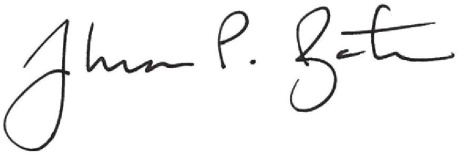 The above-named agency agrees, while this arrangement is in effect, to provide such materials, equipment, and facilities that are available and needed to perform the service described above, and to consider you as a Federal employee only for the purposes of tort claims, liability and injury compensation to the extent not covered by your volunteer group, if any. The above-named agency agrees, while this arrangement is in effect, to provide such materials, equipment, and facilities that are available and needed to perform the service described above, and to consider you as a Federal employee only for the purposes of tort claims, liability and injury compensation to the extent not covered by your volunteer group, if any. The above-named agency agrees, while this arrangement is in effect, to provide such materials, equipment, and facilities that are available and needed to perform the service described above, and to consider you as a Federal employee only for the purposes of tort claims, liability and injury compensation to the extent not covered by your volunteer group, if any. The above-named agency agrees, while this arrangement is in effect, to provide such materials, equipment, and facilities that are available and needed to perform the service described above, and to consider you as a Federal employee only for the purposes of tort claims, liability and injury compensation to the extent not covered by your volunteer group, if any. The above-named agency agrees, while this arrangement is in effect, to provide such materials, equipment, and facilities that are available and needed to perform the service described above, and to consider you as a Federal employee only for the purposes of tort claims, liability and injury compensation to the extent not covered by your volunteer group, if any. The above-named agency agrees, while this arrangement is in effect, to provide such materials, equipment, and facilities that are available and needed to perform the service described above, and to consider you as a Federal employee only for the purposes of tort claims, liability and injury compensation to the extent not covered by your volunteer group, if any. The above-named agency agrees, while this arrangement is in effect, to provide such materials, equipment, and facilities that are available and needed to perform the service described above, and to consider you as a Federal employee only for the purposes of tort claims, liability and injury compensation to the extent not covered by your volunteer group, if any. The above-named agency agrees, while this arrangement is in effect, to provide such materials, equipment, and facilities that are available and needed to perform the service described above, and to consider you as a Federal employee only for the purposes of tort claims, liability and injury compensation to the extent not covered by your volunteer group, if any. The above-named agency agrees, while this arrangement is in effect, to provide such materials, equipment, and facilities that are available and needed to perform the service described above, and to consider you as a Federal employee only for the purposes of tort claims, liability and injury compensation to the extent not covered by your volunteer group, if any. The above-named agency agrees, while this arrangement is in effect, to provide such materials, equipment, and facilities that are available and needed to perform the service described above, and to consider you as a Federal employee only for the purposes of tort claims, liability and injury compensation to the extent not covered by your volunteer group, if any. Signature of Government RepresentativeSignature of Government RepresentativeSignature of Government RepresentativeSignature of Government RepresentativeSignature of Government RepresentativeSignature of Government RepresentativeSignature of Government RepresentativeSignature of Government RepresentativeSignature of Government RepresentativeSignature of Government RepresentativeDateTERMINATION OF AGREEMENTTERMINATION OF AGREEMENTTERMINATION OF AGREEMENTTERMINATION OF AGREEMENTTERMINATION OF AGREEMENTTERMINATION OF AGREEMENTTERMINATION OF AGREEMENTTERMINATION OF AGREEMENTTERMINATION OF AGREEMENTTERMINATION OF AGREEMENTTERMINATION OF AGREEMENTAgreement Terminated Date:Agreement Terminated Date:Total Hours Completed:Total Hours Completed:Total Hours Completed:Total Hours Completed:Total Hours Completed:Total Hours Completed:Total Hours Completed:Total Hours Completed:Signature of Government Representative:Signature of Government Representative:Signature of Government Representative:Signature of Government Representative:Signature of Government Representative:Signature of Government Representative:Signature of Government Representative:Signature of Government Representative:Signature of Government Representative:Signature of Government Representative:Signature of Government Representative:Signature of Government Representative:PUBLIC BURDEN STATEMENTPUBLIC BURDEN STATEMENTPUBLIC BURDEN STATEMENTPUBLIC BURDEN STATEMENTPUBLIC BURDEN STATEMENTPUBLIC BURDEN STATEMENTPUBLIC BURDEN STATEMENTPUBLIC BURDEN STATEMENTPUBLIC BURDEN STATEMENTPUBLIC BURDEN STATEMENTPUBLIC BURDEN STATEMENTAccording to the Paperwork Reduction Act of 1995, an agency may not conduct or sponsor, and a person is not required to respond to a collection of information unless it displays a valid OMB control number. The valid OMB control number for this information collection is 0596-0080. The time required to complete this information collection is estimated to average 15 minutes per response, including the time for reviewing instructions, searching existing data sources, gathering and maintaining the data needed, and completing and reviewing the collection of information.  USDA, DOI, DOC and DOD prohibit discrimination in all programs and activities on the basis of race, color, national origin, gender, religion, age, disability, political beliefs, sexual orientation, and marital or family status. Not all prohibited bases apply to all programs.According to the Paperwork Reduction Act of 1995, an agency may not conduct or sponsor, and a person is not required to respond to a collection of information unless it displays a valid OMB control number. The valid OMB control number for this information collection is 0596-0080. The time required to complete this information collection is estimated to average 15 minutes per response, including the time for reviewing instructions, searching existing data sources, gathering and maintaining the data needed, and completing and reviewing the collection of information.  USDA, DOI, DOC and DOD prohibit discrimination in all programs and activities on the basis of race, color, national origin, gender, religion, age, disability, political beliefs, sexual orientation, and marital or family status. Not all prohibited bases apply to all programs.According to the Paperwork Reduction Act of 1995, an agency may not conduct or sponsor, and a person is not required to respond to a collection of information unless it displays a valid OMB control number. The valid OMB control number for this information collection is 0596-0080. The time required to complete this information collection is estimated to average 15 minutes per response, including the time for reviewing instructions, searching existing data sources, gathering and maintaining the data needed, and completing and reviewing the collection of information.  USDA, DOI, DOC and DOD prohibit discrimination in all programs and activities on the basis of race, color, national origin, gender, religion, age, disability, political beliefs, sexual orientation, and marital or family status. Not all prohibited bases apply to all programs.According to the Paperwork Reduction Act of 1995, an agency may not conduct or sponsor, and a person is not required to respond to a collection of information unless it displays a valid OMB control number. The valid OMB control number for this information collection is 0596-0080. The time required to complete this information collection is estimated to average 15 minutes per response, including the time for reviewing instructions, searching existing data sources, gathering and maintaining the data needed, and completing and reviewing the collection of information.  USDA, DOI, DOC and DOD prohibit discrimination in all programs and activities on the basis of race, color, national origin, gender, religion, age, disability, political beliefs, sexual orientation, and marital or family status. Not all prohibited bases apply to all programs.According to the Paperwork Reduction Act of 1995, an agency may not conduct or sponsor, and a person is not required to respond to a collection of information unless it displays a valid OMB control number. The valid OMB control number for this information collection is 0596-0080. The time required to complete this information collection is estimated to average 15 minutes per response, including the time for reviewing instructions, searching existing data sources, gathering and maintaining the data needed, and completing and reviewing the collection of information.  USDA, DOI, DOC and DOD prohibit discrimination in all programs and activities on the basis of race, color, national origin, gender, religion, age, disability, political beliefs, sexual orientation, and marital or family status. Not all prohibited bases apply to all programs.According to the Paperwork Reduction Act of 1995, an agency may not conduct or sponsor, and a person is not required to respond to a collection of information unless it displays a valid OMB control number. The valid OMB control number for this information collection is 0596-0080. The time required to complete this information collection is estimated to average 15 minutes per response, including the time for reviewing instructions, searching existing data sources, gathering and maintaining the data needed, and completing and reviewing the collection of information.  USDA, DOI, DOC and DOD prohibit discrimination in all programs and activities on the basis of race, color, national origin, gender, religion, age, disability, political beliefs, sexual orientation, and marital or family status. Not all prohibited bases apply to all programs.According to the Paperwork Reduction Act of 1995, an agency may not conduct or sponsor, and a person is not required to respond to a collection of information unless it displays a valid OMB control number. The valid OMB control number for this information collection is 0596-0080. The time required to complete this information collection is estimated to average 15 minutes per response, including the time for reviewing instructions, searching existing data sources, gathering and maintaining the data needed, and completing and reviewing the collection of information.  USDA, DOI, DOC and DOD prohibit discrimination in all programs and activities on the basis of race, color, national origin, gender, religion, age, disability, political beliefs, sexual orientation, and marital or family status. Not all prohibited bases apply to all programs.According to the Paperwork Reduction Act of 1995, an agency may not conduct or sponsor, and a person is not required to respond to a collection of information unless it displays a valid OMB control number. The valid OMB control number for this information collection is 0596-0080. The time required to complete this information collection is estimated to average 15 minutes per response, including the time for reviewing instructions, searching existing data sources, gathering and maintaining the data needed, and completing and reviewing the collection of information.  USDA, DOI, DOC and DOD prohibit discrimination in all programs and activities on the basis of race, color, national origin, gender, religion, age, disability, political beliefs, sexual orientation, and marital or family status. Not all prohibited bases apply to all programs.According to the Paperwork Reduction Act of 1995, an agency may not conduct or sponsor, and a person is not required to respond to a collection of information unless it displays a valid OMB control number. The valid OMB control number for this information collection is 0596-0080. The time required to complete this information collection is estimated to average 15 minutes per response, including the time for reviewing instructions, searching existing data sources, gathering and maintaining the data needed, and completing and reviewing the collection of information.  USDA, DOI, DOC and DOD prohibit discrimination in all programs and activities on the basis of race, color, national origin, gender, religion, age, disability, political beliefs, sexual orientation, and marital or family status. Not all prohibited bases apply to all programs.According to the Paperwork Reduction Act of 1995, an agency may not conduct or sponsor, and a person is not required to respond to a collection of information unless it displays a valid OMB control number. The valid OMB control number for this information collection is 0596-0080. The time required to complete this information collection is estimated to average 15 minutes per response, including the time for reviewing instructions, searching existing data sources, gathering and maintaining the data needed, and completing and reviewing the collection of information.  USDA, DOI, DOC and DOD prohibit discrimination in all programs and activities on the basis of race, color, national origin, gender, religion, age, disability, political beliefs, sexual orientation, and marital or family status. Not all prohibited bases apply to all programs.According to the Paperwork Reduction Act of 1995, an agency may not conduct or sponsor, and a person is not required to respond to a collection of information unless it displays a valid OMB control number. The valid OMB control number for this information collection is 0596-0080. The time required to complete this information collection is estimated to average 15 minutes per response, including the time for reviewing instructions, searching existing data sources, gathering and maintaining the data needed, and completing and reviewing the collection of information.  USDA, DOI, DOC and DOD prohibit discrimination in all programs and activities on the basis of race, color, national origin, gender, religion, age, disability, political beliefs, sexual orientation, and marital or family status. Not all prohibited bases apply to all programs.PRIVACY ACT STATEMENTPRIVACY ACT STATEMENTPRIVACY ACT STATEMENTPRIVACY ACT STATEMENTPRIVACY ACT STATEMENTPRIVACY ACT STATEMENTPRIVACY ACT STATEMENTPRIVACY ACT STATEMENTPRIVACY ACT STATEMENTPRIVACY ACT STATEMENTPRIVACY ACT STATEMENTCollection and use is covered by Privacy Act System of Records OPM/GOVT-1 and USDA/OP-1, and is consistent with the provisions of 5 USC 552a (Privacy Act of 1974), which authorizes acceptance of the information requested on this form. The data will be used to maintain official records of volunteers of the USDA and USDI for the purposes of tort claims and injury compensation. Furnishing this data is voluntary, however if this form is incomplete, enrollment in the program cannot proceed.Collection and use is covered by Privacy Act System of Records OPM/GOVT-1 and USDA/OP-1, and is consistent with the provisions of 5 USC 552a (Privacy Act of 1974), which authorizes acceptance of the information requested on this form. The data will be used to maintain official records of volunteers of the USDA and USDI for the purposes of tort claims and injury compensation. Furnishing this data is voluntary, however if this form is incomplete, enrollment in the program cannot proceed.Collection and use is covered by Privacy Act System of Records OPM/GOVT-1 and USDA/OP-1, and is consistent with the provisions of 5 USC 552a (Privacy Act of 1974), which authorizes acceptance of the information requested on this form. The data will be used to maintain official records of volunteers of the USDA and USDI for the purposes of tort claims and injury compensation. Furnishing this data is voluntary, however if this form is incomplete, enrollment in the program cannot proceed.Collection and use is covered by Privacy Act System of Records OPM/GOVT-1 and USDA/OP-1, and is consistent with the provisions of 5 USC 552a (Privacy Act of 1974), which authorizes acceptance of the information requested on this form. The data will be used to maintain official records of volunteers of the USDA and USDI for the purposes of tort claims and injury compensation. Furnishing this data is voluntary, however if this form is incomplete, enrollment in the program cannot proceed.Collection and use is covered by Privacy Act System of Records OPM/GOVT-1 and USDA/OP-1, and is consistent with the provisions of 5 USC 552a (Privacy Act of 1974), which authorizes acceptance of the information requested on this form. The data will be used to maintain official records of volunteers of the USDA and USDI for the purposes of tort claims and injury compensation. Furnishing this data is voluntary, however if this form is incomplete, enrollment in the program cannot proceed.Collection and use is covered by Privacy Act System of Records OPM/GOVT-1 and USDA/OP-1, and is consistent with the provisions of 5 USC 552a (Privacy Act of 1974), which authorizes acceptance of the information requested on this form. The data will be used to maintain official records of volunteers of the USDA and USDI for the purposes of tort claims and injury compensation. Furnishing this data is voluntary, however if this form is incomplete, enrollment in the program cannot proceed.Collection and use is covered by Privacy Act System of Records OPM/GOVT-1 and USDA/OP-1, and is consistent with the provisions of 5 USC 552a (Privacy Act of 1974), which authorizes acceptance of the information requested on this form. The data will be used to maintain official records of volunteers of the USDA and USDI for the purposes of tort claims and injury compensation. Furnishing this data is voluntary, however if this form is incomplete, enrollment in the program cannot proceed.Collection and use is covered by Privacy Act System of Records OPM/GOVT-1 and USDA/OP-1, and is consistent with the provisions of 5 USC 552a (Privacy Act of 1974), which authorizes acceptance of the information requested on this form. The data will be used to maintain official records of volunteers of the USDA and USDI for the purposes of tort claims and injury compensation. Furnishing this data is voluntary, however if this form is incomplete, enrollment in the program cannot proceed.Collection and use is covered by Privacy Act System of Records OPM/GOVT-1 and USDA/OP-1, and is consistent with the provisions of 5 USC 552a (Privacy Act of 1974), which authorizes acceptance of the information requested on this form. The data will be used to maintain official records of volunteers of the USDA and USDI for the purposes of tort claims and injury compensation. Furnishing this data is voluntary, however if this form is incomplete, enrollment in the program cannot proceed.Collection and use is covered by Privacy Act System of Records OPM/GOVT-1 and USDA/OP-1, and is consistent with the provisions of 5 USC 552a (Privacy Act of 1974), which authorizes acceptance of the information requested on this form. The data will be used to maintain official records of volunteers of the USDA and USDI for the purposes of tort claims and injury compensation. Furnishing this data is voluntary, however if this form is incomplete, enrollment in the program cannot proceed.Collection and use is covered by Privacy Act System of Records OPM/GOVT-1 and USDA/OP-1, and is consistent with the provisions of 5 USC 552a (Privacy Act of 1974), which authorizes acceptance of the information requested on this form. The data will be used to maintain official records of volunteers of the USDA and USDI for the purposes of tort claims and injury compensation. Furnishing this data is voluntary, however if this form is incomplete, enrollment in the program cannot proceed.